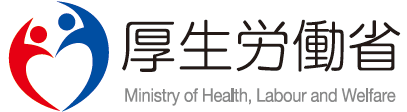 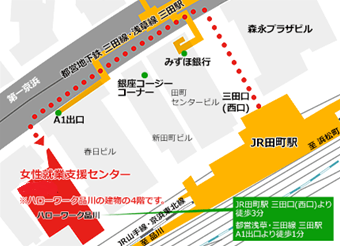 フリガナ会社名氏名会社名所属役職住所電話番号FAX番号E-mail